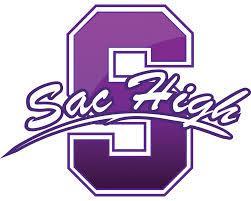 Sacramento High School Service to OthersSchool Site Council MeetingJune 5, 2017Room W94:00 – 5:00 p.m.AGENDAAgenda Item							Presenter	Action		TimeCall to Order/Roll Call					F. Lawrence	Information	4:00Approve the Agenda and March meeting minutes	F. Lawrence	Action		4:05Public Comment								Information	4:10SPHS Wellness Policy update and approval		J. Sloan	Action		4:202017-2018 School Site Plan 				J. Scheible 	Action		4:30Requests for Future Agenda Items					Information	5:00Adjourn							F. Lawrence	Action		5:00	NEXT MEETING: TBD based on need, interest and availabilityTopic(s): TBD